            LONGTON LANE PRIMARY SCHOOL                         PSHE PHYSICAL HEALTH AND WELLBEING RELATIONSHIPS EDUCATION                                       YEAR Y6 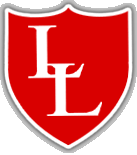                                                                   ‘Believe and Achieve’                                                               Mental wellbeingthat mental wellbeing is a normal part of daily life, in the same way as physical health 1that there is a normal range of emotions (e.g. happiness, sadness, anger, fear, surprise, nervousness) and scale of emotions that all humans experience in relation to different experiences and situations 2how to judge whether what they are feeling and how they are behaving is appropriate and proportionate 4simple self-care techniques, including the importance of rest, time spent with friends and family and the benefits of hobbies and interests 6isolation and loneliness can affect children and that it is very important for children to discuss their feelings with an adult and seek support 7where and how to seek support (including recognising the triggers for seeking support), including whom in school they should speak to if they are worried about their own or someone else’s mental wellbeing or ability to control their emotions (including issues arising online) 9it is common for people to experience mental ill health. For many people who do, the problems can be resolved if the right support is made available, especially if accessed early enough 10Internet safety and harmsabout the benefits of rationing time spent online, the risks of excessive time spent on electronic devices and the impact of positive and negative content online on their own and others’ mental and physical wellbeing 12why social media, some computer games and online gaming, for example, are age restricted 14where and how to report concerns and get support with issues online 17Physical health and fitnesshow and when to seek support including which adults to speak to in school if they are worried about their health 21Drugs, alcohol and tobaccothe facts about legal and illegal harmful substances and associated risks, including smoking, alcohol use and drug-taking 25Changing adolescent bodyPupils should know:Mental wellbeingthat mental wellbeing is a normal part of daily life, in the same way as physical health 1that there is a normal range of emotions (e.g. happiness, sadness, anger, fear, surprise, nervousness) and scale of emotions that all humans experience in relation to different experiences and situations 2how to judge whether what they are feeling and how they are behaving is appropriate and proportionate 4simple self-care techniques, including the importance of rest, time spent with friends and family and the benefits of hobbies and interests 6isolation and loneliness can affect children and that it is very important for children to discuss their feelings with an adult and seek support 7where and how to seek support (including recognising the triggers for seeking support), including whom in school they should speak to if they are worried about their own or someone else’s mental wellbeing or ability to control their emotions (including issues arising online) 9it is common for people to experience mental ill health. For many people who do, the problems can be resolved if the right support is made available, especially if accessed early enough 10Internet safety and harmsabout the benefits of rationing time spent online, the risks of excessive time spent on electronic devices and the impact of positive and negative content online on their own and others’ mental and physical wellbeing 12why social media, some computer games and online gaming, for example, are age restricted 14where and how to report concerns and get support with issues online 17Physical health and fitnesshow and when to seek support including which adults to speak to in school if they are worried about their health 21Drugs, alcohol and tobaccothe facts about legal and illegal harmful substances and associated risks, including smoking, alcohol use and drug-taking 25Changing adolescent bodyPupils should know:key facts about puberty and the changing adolescent body, particularly from age 9 through to age 11, including physical and emotional changes 34about menstrual wellbeing including the key facts about the menstrual cycle 35Families and people who care for methat others’ families, either in school or in the wider world, sometimes look different from their family, but that they should respect those differences and know that other children’s families are also characterised by love and care 3that stable, caring relationships, which may be of different types, are at the heart of happy families, and are important for children’s security as they grow up 4that marriage* represents a formal and legally recognised commitment of two people to each other which is intended to be lifelong 5Respectful relationshipspractical steps they can take in a range of different contexts to improve or support respectful relationships 13the conventions of courtesy and manners 14the importance of permission-seeking and giving in relationships with friends, peers and adults 19Being safePupils should know:how to respond safely and appropriately to adults they may encounter (in all contexts, including online) whom they do not know 28how to recognise and report feelings of being unsafe or feeling bad about any adult 29how to ask for advice or help for themselves or others, and to keep trying until they are heard 30how to report concerns or abuse, and the vocabulary and confidence needed to do so 31where to get advice, for example family, school or other sources 32*Marriage in England and Wales is available to both opposite sex and same sex couples. The Marriage (Same Sex Couples) Act 2013 extended marriage to same sex couples in England and Wales. The ceremony through which a couple get married may be civil or religious.key facts about puberty and the changing adolescent body, particularly from age 9 through to age 11, including physical and emotional changes 34about menstrual wellbeing including the key facts about the menstrual cycle 35Families and people who care for methat others’ families, either in school or in the wider world, sometimes look different from their family, but that they should respect those differences and know that other children’s families are also characterised by love and care 3that stable, caring relationships, which may be of different types, are at the heart of happy families, and are important for children’s security as they grow up 4that marriage* represents a formal and legally recognised commitment of two people to each other which is intended to be lifelong 5Respectful relationshipspractical steps they can take in a range of different contexts to improve or support respectful relationships 13the conventions of courtesy and manners 14the importance of permission-seeking and giving in relationships with friends, peers and adults 19Being safePupils should know:how to respond safely and appropriately to adults they may encounter (in all contexts, including online) whom they do not know 28how to recognise and report feelings of being unsafe or feeling bad about any adult 29how to ask for advice or help for themselves or others, and to keep trying until they are heard 30how to report concerns or abuse, and the vocabulary and confidence needed to do so 31where to get advice, for example family, school or other sources 32*Marriage in England and Wales is available to both opposite sex and same sex couples. The Marriage (Same Sex Couples) Act 2013 extended marriage to same sex couples in England and Wales. The ceremony through which a couple get married may be civil or religious.Autumn Term Weeks 1-4Belonging to a Community Autumn Term Weeks 5-8Respecting Ourselves and Others Autumn Term Weeks 5-8Respecting Ourselves and Others Autumn Term Weeks 9-12Physical Health and Mental WellbeingL8. about diversity: what it means; the benefits of living in a diverse community; about valuing diversity within communitiesL9. about stereotypes; how they can negatively influence behaviours and attitudes towards others; strategies for challenging stereotypesL10. about prejudice; how to recognise behaviours/actions which discriminate against others; ways of responding to it if witnessed or experiencedR21. about discrimination: what it means and how to challenge itR30. that personal behaviour can affect other people; to recognise and model respectful behaviour onlineR34. how to discuss and debate topical issues, respect other people’s point of view and constructively challenge those they disagree withR30. that personal behaviour can affect other people; to recognise and model respectful behaviour onlineR34. how to discuss and debate topical issues, respect other people’s point of view and constructively challenge those they disagree withH13. about the benefits of the internet; the importance of balancing time online with other activities; strategies for managing time onlineH14. how and when to seek support, including which adults to speak to in and outside school, if they are worried about their healthH20. strategies to respond to feelings, including intense or conflicting feelings; how to manage and respond to feelings appropriately and proportionately in different situationsH21. to recognise warning signs about mental health and wellbeing and how to seek support for themselves and othersH22. to recognise that anyone can experience mental ill health; that most difficulties can be resolved with help and support; and that it is important to discuss feelings with a trusted adultH23. about change and loss, including death, and how these can affect feelings; ways of expressing and managing grief and bereavementH24. problem-solving strategies for dealing with emotions, challenges and change, including the transition to new schoolsSpring Term Weeks 1-4Safe Relationships Spring Term Weeks 5-8Media Literacy and Digital ResilienceSpring Term Weeks 5-8Media Literacy and Digital ResilienceSpring Term Weeks 9-12Keeping SafeR26. about seeking and giving permission (consent) in different situationsR27. about keeping something confidential or secret, when this should (e.g. a birthday surprise that others will find out about) or should not be agreed to, and when it is right to break a confidence or share a secretR28. how to recognise pressure from others to do something unsafe or that makes them feel uncomfortable and strategies for managing thisR29. where to get advice and report concerns if worried about their own or someone else’s personal safety (including online)H37. reasons for following and complying with regulations and restrictions (including age restrictions); how they promote personal safety and wellbeing with reference to social media, television programmes, films, games and online gamingL11. recognise ways in which the internet and social media can be used both positively and negativelyL13. about some of the different ways information and data is shared and used online, including for commercial purposesL15. recognise things appropriate to share and things that should not be shared on social media; rules surrounding distribution of imagesL16. about how text and images in the media and on social media can be manipulated or invented; strategies to evaluate the reliability of sources and identify misinformationH37. reasons for following and complying with regulations and restrictions (including age restrictions); how they promote personal safety and wellbeing with reference to social media, television programmes, films, games and online gamingL11. recognise ways in which the internet and social media can be used both positively and negativelyL13. about some of the different ways information and data is shared and used online, including for commercial purposesL15. recognise things appropriate to share and things that should not be shared on social media; rules surrounding distribution of imagesL16. about how text and images in the media and on social media can be manipulated or invented; strategies to evaluate the reliability of sources and identify misinformationH37. reasons for following and complying with regulations and restrictions (including age restrictions); how they promote personal safety and wellbeing with reference to social media, television programmes, films, games and online gamingH42. about the importance of keeping personal information private; strategies for keeping safe online, including how to manage requests for personal information or images of themselves and others; what to do if frightened or worried by something seen or read online and how to report concerns, inappropriate content and contactH46. about the risks and effects of legal drugs common to everyday life (e.g. cigarettes, e-cigarettes/vaping, alcohol and medicines) and their impact on health; recognise that drug use can become a habit which can be difficult to breakH47. to recognise that there are laws surrounding the use of legal drugs and that some drugs are illegal to own, use and give to othersH48. about why people choose to use or not use drugs (including nicotine, alcohol and medicines);H49. about the mixed messages in the media about drugs, including alcohol and smoking/vapingH50. about the organisations that can support people concerning alcohol, tobacco and nicotine or other drug use; people they can talk to if they have concernsSummer Term Weeks 1-4Family and FriendshipsSummer  Term Weeks 5-8Money and WorkSummer  Term Weeks 5-8Money and WorkSummer Term Weeks 9-12Growing and ChangingR1. to recognise that there are different types of relationships (e.g. friendships, family relationships, romantic relationships, online relationships)R2. that people may be attracted to someone emotionally, romantically and sexually; that people may be attracted to someone of the same sex or different sex to them; that gender identity and sexual orientation are differentR3. about marriage and civil partnership as a legal declaration of commitment made by two adults who love and care for each other, which is intended to be lifelongR4. that forcing anyone to marry against their will is a crime; that help and support is available to people who are worried about this for themselves or othersR5. that people who love and care for each other can be in a committed relationship (e.g. marriage), living together, but may also live apartR7. to recognise and respect that there are different types of family structure (including single parents, same-sex parents, step-parents, blended families, foster parents); that families of all types can give family members love, security and stabilityL18. to recognise that people have different attitudes towards saving and spending money; what influences people’s decisions; what makes something ‘good value for money’L22. about risks associated with money (e.g. money can be won, lost or stolen) and ways of keeping money safeL23. about the risks involved in gambling; different ways money can be won or lost through gambling-related activities and their impact on health, wellbeing and future aspirationsL24. to identify the ways that money can impact on people’s feelings and emotionsL18. to recognise that people have different attitudes towards saving and spending money; what influences people’s decisions; what makes something ‘good value for money’L22. about risks associated with money (e.g. money can be won, lost or stolen) and ways of keeping money safeL23. about the risks involved in gambling; different ways money can be won or lost through gambling-related activities and their impact on health, wellbeing and future aspirationsL24. to identify the ways that money can impact on people’s feelings and emotionsH24. problem-solving strategies for dealing with emotions, challenges and change, including the transition to new schoolsH33. about the processes of reproduction and birth as part of the human life cycle; how babies are conceived and born (and that there are ways to prevent a baby being made); how babies need to be cared for¹ H35. about the new opportunities and responsibilities that increasing independence may bringH36. strategies to manage transitions between classes and key stages